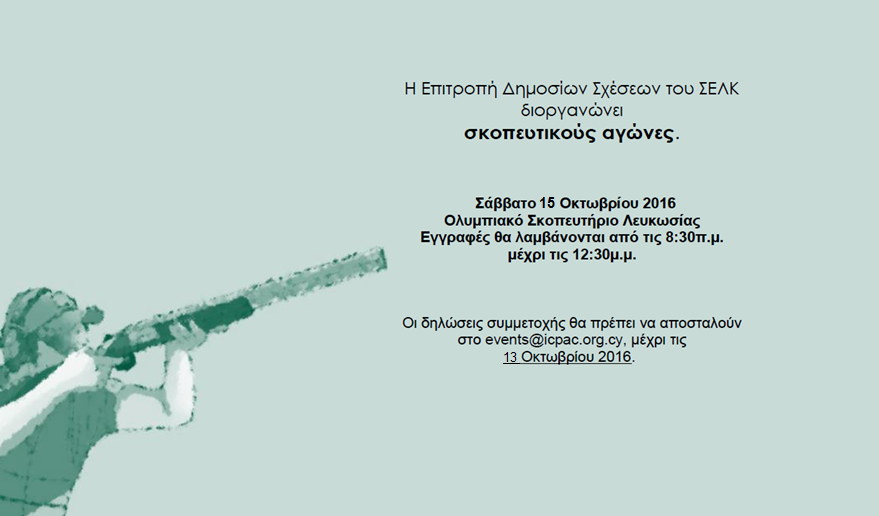 12	Ομάδες και άτομα θα μπορούν να αγωνιστούν στα ακόλουθα:Κυνηγετική στάση (επί 50 δίσκων)Άθλημα αεροβόλου (αεροβόλο τουφέκι/πιστόλι)Θα απονεμηθούν έπαθλα στις ακόλουθες κατηγορίες:Στα 3 πρώτα μέληΣτα 3 πρώτα μη μέληΣτις 3 πρώτες ομάδες Στους 3 πρώτους εφήβους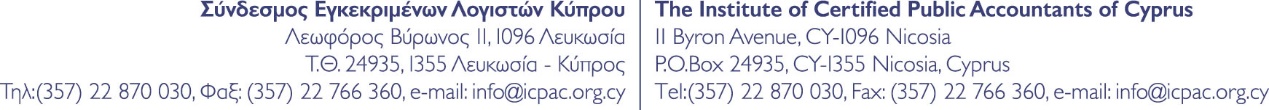 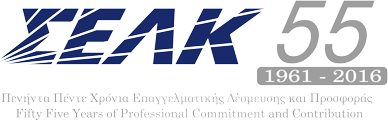 Δήλωση ΣυμμετοχήςΤα δικαιώματα συμμετοχής θα πληρώνονται στο χώρο του σκοπευτηρίου πριν την έναρξη των αγώνων.Κυνηγετική στάσηΑεροβόλο τουφέκι/πιστόλιΟι δηλώσεις συμμετοχής θα πρέπει να αποσταλούν στο events@icpac.org.cy, μέχρι τις 13 Οκτωβρίου 2016.Κατάλογος ΣυμμετεχόντωνΤα καθαρά έσοδα από τους αγώνες θα διατεθούν στους ‘Εφηβικούς Ξενώνες Λευκωσίας’ για στήριξη των παιδιών που φεύγουν από τους ξενώνες και αρχίζουν την νέα τους ζωή.Αριθμός ΣυμμετοχώνΔικαίωμα ΣυμμετοχήςΜέλη@€15Μη μέλη@€20Εγγραφή Ομάδας (3 άτομα και άνω) επιπλέον από την ατομική εγγραφή@€10Ολικό€______Αριθμός ΣυμμετοχώνΔικαίωμα ΣυμμετοχήςΜέλη@€5Μη μέλη@€5Ολικό€______ΌνομαΕπίθετοΤηλέφωνοΑρ. Μητρώου ΣΕΛΚ (να συμπληρωθεί μόνο από τα μέλη)1.2.